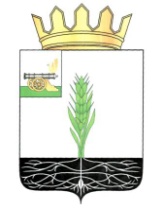 ОТДЕЛ ОБРАЗОВАНИЯ АДМИНИСТРАЦИИ МУНИЦИПАЛЬНОГО ОБРАЗОВАНИЯ «ПОЧИНКОВСКИЙ РАЙОН» СМОЛЕНСКОЙ ОБЛАСТИПРИКАЗОт  22   декабря  2021 года                                                                     № 344  б О проведении мониторингаудовлетворенности семьи образовательными услугами 1.В соответствии с планом работы Отдела образования Администрации муниципального образования «Починковский район» Смоленской области и в целях выявления удовлетворенности семьи образовательными  услугами в сфере дошкольного образования, использования результатов опроса при планировании мероприятий, влияющих на качество дошкольного образованияприказываю:Провести мониторинг удовлетворенности семьи образовательными услугами  с 22 по 30 декабря 2021 года.Отчет по мониторингу предоставить в Отдел образования  30 декабря  2021 года.Результаты мониторинга обсудить на районном методическом объединении    руководителей  ДОО - 27.01.2022Контроль за исполнением данного приказа возложить на менеджера Отдела образования А.Б. Новикову.Приложение: на 1 л. в 1 экз.Начальник Отдела образования                                        О.В. ПоляковаВерноВедущий специалист Отдела образования                      Н.К.Стебнева